Cからスタートです。このように記号と英文(過去形にして)を書き、順番に並べていきましょう！(C) He woke up._____________________________( I ) He heard a noise._________________________(A ) He turned on the light._____________________( O  ) He got out of bed._______________________(  J ) He put on his robe.______________________(  H  ) He opened the bedroom door._______________(  M ) He went downstairs.______________________(  N  ) He listened at the door. ___________________(  F  ) He opened the door.._____________________(  G   ) He saw a cat outside the window.___________(   B ) He went upstairs.._______________________(   E  ) He took off his robe._____________________(   D   ) He got into bed.___________________( K) He turned off the light.__________________(L) He went to sleep.____________________•turn→turned •go→went •wake up→woke up •get→got take→took •open→opened •see→saw •hear→heard •put→put •listen→listenedCからスタートです。このように記号と英文(過去形にして)を書き、順番に並べていきましょう！(C) He woke up._____________________________(       ) ___________________________________(       ) ___________________________________( O  ) He got out of bed.______________________(  J  ) He put on his robe.______________________(       ) ___________________________________(  M ) He went downstairs._____________________(       ) ___________________________________(  F  ) He opened the door._____________________(       ) ___________________________________(       ) ___________________________________(   E  ) He took off his robe.____________________(       ) ___________________________________(  K  ) He turned off the light.__________________(       ) ___________________________________	•turn→turned •go→went •wake up→woke up •get→got take→took •open→opened •see→saw •hear→heard •put→put •listen→listened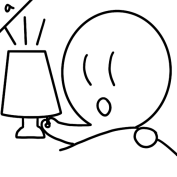 turn on the light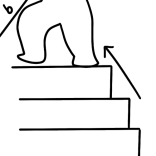 go upstairs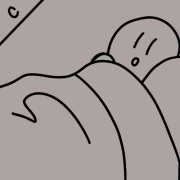 wake up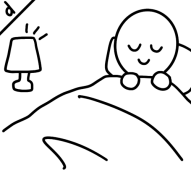 get into bed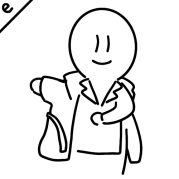 take off his robe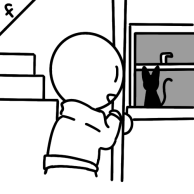 open the door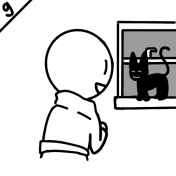 see a cat outside the window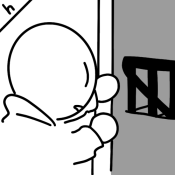 open the bedroom door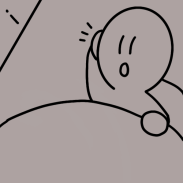 hear a noise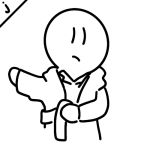 put on his robe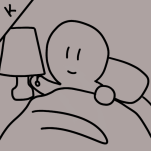 turn off the light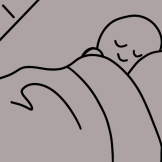 go to sleep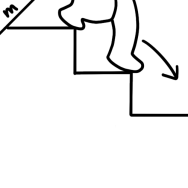 go downstairs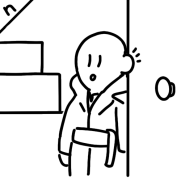 listen at the door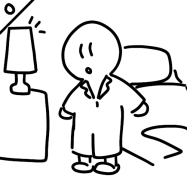 get out of bedturn on the lightgo upstairswake upget into bedtake off his robeopen the doorsee a cat outside the windowopen the bedroom doorhear a noise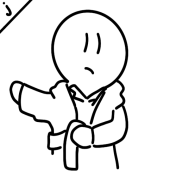 put on his robe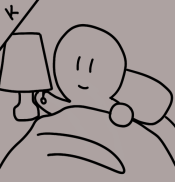 turn off the light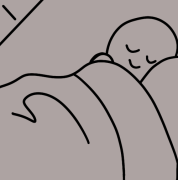 go to sleepgo downstairslisten at the doorget out of bed